Bibliodrama am Samstag 202014.30 Uhr - 17.30 Uhr,  Markuskirche LuzernGottesbegegnungen im Garten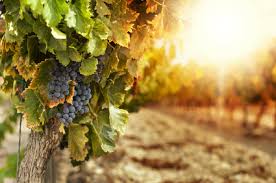 Sa, 3. Oktober  Jesus der Weinstock – wir die Reben Joh. 15Sa, 28. November   Der Himmlische Garten  Off. 21/22Wir begegnen dem biblischen Text, der uns einlädt zu Begegnung mit einander,mit Gott und auch uns selbst.Alle sind herzlich eingeladen, Vorkenntnisse braucht es keine.Anmeldung bitte bis am Dienstag davorMail: braune@bluemail.ch / Natel: 077 428 81 74Ich freue mich auf einen anregenden Nachmittag!Emma Braun, Bibliodramaleiterin www.emmabraun.chBibliodrama am Samstag 202014.30 Uhr - 17.30 Uhr,  Markuskirche LuzernGottesbegegnungen im GartenSa, 3. Oktober  Jesus der Weinstock – wir die Reben Joh. 15Sa, 28. November   Der Himmlische Garten  Off. 21/22Wir begegnen dem biblischen Text, der uns einlädt zu Begegnung mit einander,mit Gott und auch uns selbst.Alle sind herzlich eingeladen, Vorkenntnisse braucht es keine.Anmeldung bitte bis am Dienstag davorMail: braune@bluemail.ch / Natel: 077 428 81 74Ich freue mich auf einen anregenden Nachmittag!Emma Braun, Bibliodramaleiterin www.emmabraun.ch